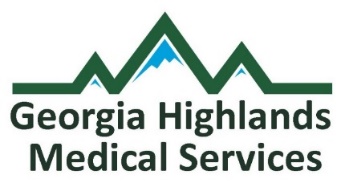 Cumming Family Health Center         Canton Family Health Center         Bartow Family Health Center         Dawsonville Family Health Center        Highlands Medical Plaza	INFORMACIÓN DEL PACIENTE Y REGISTRO	  			            Apellido:  ___________________________________________________  Nombre:   ______________________________Segundo Nombre: ______											               CódigoDirección: ____________________________________Ciudad:  ___________________ Estado:  ________Postal:  _________________Divorciado(a) ______Casado(a) ______ Pareja ______ Soltero(a)_____Viudo(a) ______ Legalmente Separado(a) ______Se DesconoceFecha de Nacimiento: ____________ Seguro Social # _______________Sexo:     Femenino ______	        Masculino _______            Otro: _______Estudiante: Si _____ No _____   Esta Empleado(a): Si ______ No______ Nombre del Empleador: _______________________________________		Teléfono del Empleador: ______________________________________ Nombre del contacto de emergencia: ____________________________Teléfono: ___________________ Relación con el Paciente: _________Información del Seguro MédicoSi, Yo tengo Seguro Médico:  ______________________	    No, Yo No tengo Seguro Médico ________________________________Nombre de la Persona Primaria en el Seguro Médico: ___________________________________________________________________Fecha de Nacimiento: _______________________________       Número de Seguro Social ______________________________________Entiendo, que estoy requerido a presentar una copia de mi Seguro Médico o Prueba de Cobertura Médica en el momento de mi cita médica o seré responsable por el monto total de la cuenta de mi visita médica.    Iniciales _________Le Informamos: Las agencias que proporcionan fondos a Georgia Highlands Medical Services (GHMS) requieren que obtengamos la siguiente información. Es por medio de los fondos de estas agencias que (GHMS) puede ofrecerle precios económicos y un mejor servicio de cuidado a nuestros pacientes. Esta información NO SERÁ compartida con otras agencias.  Cual categoria describe mejor el ingreso anual de su familia?_____<$10,000		    _____$10,001-14,999		    _____$15,000-19,999		    _____$20,000-29,999		   _____$30,000-49,999		   _____$50,000-79,999		   _____$ SOBRE $80,000Cual es el número de familiares viviendo en su hogar que dependen de éste ingreso anual?  ____________                                                                              Información de la Escala de DescuentosNosotros ofrecemos una escala de descuentos para los pacientes que califican. Está usted interesado en solicitar?______ Sí, estoy interesado en solicitar para la Escala de Descuentos.  Me gustaría una aplicación y entiendo que tengo que proveer la documentación necesaria para calificar para la Escala de Descuentos.    Iniciales__________		     ______No, yo no estoy interesado(a) en solicitar para la Escala de Descuentos. Entiendo que puedo solicitar en un futuro. (Otra aplicación será necesaria donde se verificará los miembros de la familia y los ingresos requeridos para calificar para éste servicio). Iniciales ________Hay algún miembro de su familia que YA ES paciente de Georgia Highlands Medical Services? Si _____ No _____Si la respuesta es sí, por favor liste los nombres y las fechas de nacimientos de cada uno.Pago y Consentimiento de Tratamiento MédicoConsentimiento para Tratamiento: Por la presente doy mi consentimiento a cualquier tratamiento, pruebas de diagnóstico, para incluir, pero no limitado a pruebas de VIH, o estudios necesarios por cualquier proveedor o miembro del personal clínico de Georgia Highlands Medical Services. AUTORIZO A EL MÉDICO, LA PRACTICANTE DE ENFERMERÍA, EL ASISTENTE MÉDICO, PARTERA O EL TRABAJADOR SOCIAL CLÍNICO LICENCIADO PARA DARME A MI O A MI DEPENDIENTE, EL CUIDADO MÉDICO RAZONABLE Y ADECUADO POR LOS ESTÁNDARES DE HOY. Georgia Highlands Medical Services es una entidad que participa en los Servicios del Programa Title X, entiendo que puedo pedir que los Servicios de Planificación Familiar sean confidencial y voluntario. Los adolescentes pueden dar su consentimiento para recibir Servicios de Planificación Familiar sin consentimiento de los padres. También autorizo ​​la divulgación de cualquier información médica, incluyendo información relacionada con la atención psiquiátrica, abuso de alcohol y drogas, y la información confidencial del VIH/ SIDA requerida en el procesamiento de reclamación de seguro, o cualquier información médica que sea necesaria para la revisión de la utilización o actividades de aseguramiento de calidad. Por la presente autorizo que mi seguro o los beneficios de Medicare sean pagados directamente a Georgia Highlands Medical Services. También entiendo que cualquier porción que no esté cubierta por el Seguro es mi responsabilidad de pagar. El pago se espera en el momento del servicio y Georgia Highlands Medical Services puede usar cualquier medio que se considere necesario para cobrar una deuda. Una fotocopia de esta autorización será considerada como efectiva y válida como la original. Toda la información anterior es correcta, y permanecerá en efecto hasta que sea revocado por mí por escrito. Si elige usar la opción de envío por correo de sus recetas a través de nuestra farmacia, nos autoriza a enviar a la dirección que nos proporcionó.Entiendo que el nuevo coronavirus de 2019 que causa la enfermedad Covid-19, ha sido declarado pandemia por la Organización Mundial de la Salud, es extremadamente contagiosa y se cree que se transmite por contacto de persona a persona. Reconozco que el personal de Georgia Highlands Medical Services ha implementado medidas preventivas razonables destinadas a reducir la propagación de Covid-19. Los protocolos organizacionales que pertenecen a la evaluación de pacientes se encuentran en un estado de cambio rápido según la información publicada por los organismos reguladores, incluido el CDC y otras organizaciones Federales y Estatales. La mayoría de los protocolos actuales se siguen durante mi atención en Georgia Highlands Medical Services.	Firma del Paciente/Representante: _______________________________________________ Fecha: __________Relación si no es el paciente: ___________________________________________________  Form Created 8/2020Por favor marque todos los que correspondan:Tiene el paciente una persona que lo(a) cuide?   Sí_____ No _____Nombre: ______________________________________________________  Relación con el Paciente: __________________________________________Está usted incapacitado? Si _____ No _____Tiene Usted Ordenes Anticipadas para el cuidado de sus últimos días? Sí __ No__                                                                                                 Ha servido en las Fuerzas Armadas? Sí ___No ___Sin Hogar?                       Sí _____ No _____Trabajador Agrícola Temporal? Sí __ No __Trabajador Agrícola Migrante Temporal? Sí _No __Necesita Interprete? Si ______   No ______Raza: Por favor marque todos los que correspondan:                                                      Grupo Etnico: Por favor marque lo que corresponda:Blanco ______                                                      Asiático _____                                                  No Hispano ________Negro/Afro Americano _____                            Multirracial ______                                         Hispano ___________                                                                           No Deseo Especificar   _____                         No Deseo Especificar ____Raza: Por favor marque todos los que correspondan:                                                      Grupo Etnico: Por favor marque lo que corresponda:Blanco ______                                                      Asiático _____                                                  No Hispano ________Negro/Afro Americano _____                            Multirracial ______                                         Hispano ___________                                                                           No Deseo Especificar   _____                         No Deseo Especificar ____Nombre:Fecha de Nacimiento: